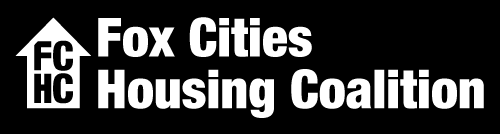 After Hours Plan (updated July 2022)The Fox Cities Housing Coalition’s After Hours Plan is intended to serve as a guide to connecting individuals and families experiencing homelessness in the Fox Cities to emergency services and the Coordinated Entry system after typical business hours. For the purposes of this Plan, ‘after hours’ is defined as the period of time between 4:30PM and 8:00AM, Monday through Friday, as well as at all times on weekends. This Plan covers the entire FCHC and includes Outagamie, northern Winnebago, and northern Calumet counties.If an individual or family is in need of shelter after hours, they should be referred to the emergency shelter appropriate for their demographic. Referring individuals can include, but are not limited to: agency staff, police officers, school social workers, and street outreach workers.	Emergency SheltersPillars Adult & Family Shelter400 N Division St, Appleton, WI 54911(920) 734-9192Pillars Adult Shelter1928 W College Ave, Appleton, WI 54914(920) 734-9192Harbor House (Domestic Violence)720 W Fifth St, Appleton, WI 54914(920) 832-1666*For Point in Time Count night ONLY: The Salvation Army of the Fox Cities will temporarily provide overnight shelter and serve as a base to get connected to housing services. Shelter IntakeShelter staff will discuss natural supports for housing to divert from shelter. If diversion is not possible and a bed(s) is available, an intake is completed for the individual or family and they are sheltered. The individual or family will be connected to the Coordinated Entry system by shelter staff within the next five business days. If diversion is not possible and a bed(s) is not available, staff will contact other shelters [as listed above] to determine if there is vacancy.Connection to Coordinated Entry & ResourcesThe individual or family will be asked to complete a Pre-Screen form, and a Coordinated Entry assessment and referral may be offered*. If the individual or family declines a Coordinated Entry assessment and referral, an informational brochure will be provided to connect them to the Coordinated Entry system the next business day. The informational brochure also includes contact information for agencies in the community that are able to make referrals to the Coordinated Entry system.If shelter options are available, but the individual or family refuses, they are still asked to complete a Pre-Screen form and given the informational brochure to connect them to the Coordinated Entry system the next business day.UpdatesThe After Hours Plan is reviewed and approved annually by the Fox Cities Housing Coalition. The approved Plan is distributed to Coalition members, and is communicated to others in the community that encounter individuals and families in need of shelter.*Applies to the night of Point in Time Only